             The Roebuck School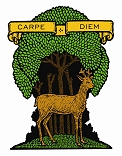                     Inkerman Street, Preston, Lancashire, PR2 2BN                                                  Telephone: 01772 729337                          Headteacher:  Mrs J Alexander-Steele BAHONs QTS NPQH            E-mail: head@roebuck.lancs.sch.uk        Website - www.roebuck.lancs.sch.uk16th September 2022NewsletterMonday 19th SeptemberJust a reminder that school will be closed on Monday for the funeral of HM Queen Elizabeth II. UniformPlease could we ask that all uniform and coats have the children’s name in. It is much easier to return any lost property if we know who the items belong to, and the children are less likely to take home the wrong clothing if they know it has their name in it.Data Collection Sheets, Parental Consents and Home School AgreementsForms were sent home with children in all year groups apart from Reception and Nursery last week. It is imperative that these forms are completed and returned as soon as possible as they contain important information. Thank you to everybody who has already taken the time to complete and return the forms.FruitIf your child brings small fruits into school as a snack or as part of their lunch, please could you ensure the fruit is cut into small enough pieces to eat, so it is not a choking hazard, thank you.Collection from SchoolFor safeguarding reasons, if somebody other than a parent will be picking your child up from school, please could you either let the class teacher know on Dojo or phone the office, thank you.Cycling to SchoolWhile it is fantastic to see so many children coming to school on their bikes, for the safety of the children, please could we ask that all children cycling wear a safety helmet, thank you.Northern BarbersNorthern Barbers on Roebuck Street have very kindly said that if children from Roebuck School go in on a Tuesday, Wednesday or Thursday, they will smarten their hair up for free!